King Street Primary & Pre - SchoolHigh Grange Road SpennymoorCounty DurhamDL166RA                                                                                                                                         Telephone: (01388) 8160781 Email: kingstreet@durhamlearning.net         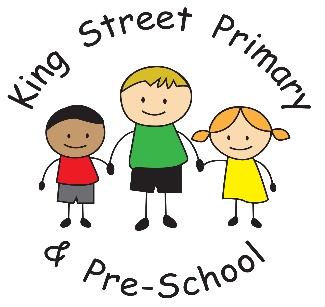 15th December  2023Dear parent/carerThis week has just been amazing. What a privilege it is to be head teacher of a school with such a terrific group of children, staff and parents. I always knew our children were wonderful but seeing them all this week up on that stage has made me appreciate just how talented and confident they are. They have performed with such gusto, enthusiasm and enjoyment – from the very youngest in Reception singing their  song to the oldest in Year 5 and 6 acting and singing with such talent. Our School Fair has been a huge success with over £1100 made that we will use to provide treats and exciting opportunities for our children. The feedback has been wonderful with the lovely Christmas feel being highly complemented, the range of stalls and the opportunity to purchase the children’s crafty creations. Thank you all for attending and making it such lovely experience. A big thank you to the staff teams who make this, and the nativity performance, happen.  The raffle has now been drawn and the following are the winners:Digital photo frame - 207 Evelyn WrightProsecco and chocolate hamper - 481 Jereme O’KeefeClem’s voucher 500 - Lily MatherBody Shop Hamper- 460 Freddie WoodPanto tickets - 334 Macey PattersonBath Bomb Set- 293 Jessica RelphGin Hamper - 418 Tracey Gamsby Cookie Baking Kit 317 Amelia BaylissName the Elf: Jingle. This was won by Olivia Cant.Name the Snowman: Jack. This was won by Deliah Hoggart.Well done to all our winners. Prizes can be collected from the main office. Next week we have our Christmas parties on Monday afternoon. Children are welcome to come in party clothes or, if you want these to remain clean for the afternoon, children can come in uniform with party clothes in a bag and they can change before the party. There are no food donations required for the party, school provide everything they need. We know that the children are already very excited and staff have plenty planned to give them a fabulous time. We then have our St Andrew’s Church service on Tuesday 19th at 10:30am.  We look forward to seeing you all there. We will be singing traditional Christmas carols so please join in and help make it a really festive service. Finally, this will be the last newsletter of the term. We finish school on Tuesday 19th and return on Thursday 4th January. We wish all of our families lots of festive fun and laughter and hope you spend some precious time together.Upcoming diary datesMonday 18th December – Christmas parties across schoolTuesday 19th December – service at St Andrew’s Church at 10:30amTuesday 19th December – School closes for the festive breakIf you have any queries or concerns please do not hesitate to get in touch. If there is any information you believe is important to pass on about your child, staff are always available on the school yard or you can make an appointment through the school office. Joanne BromleyHead Teacher